ВЫ  СПРАШИВАЛИ: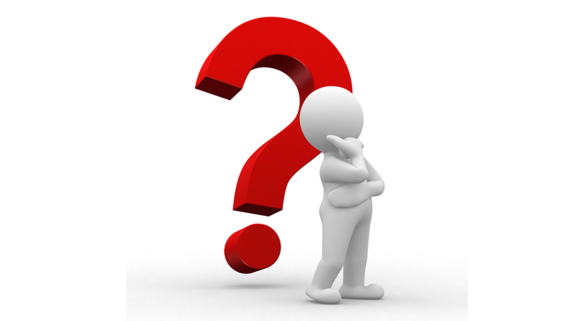 Какой размер стипендии выплачивают в колледже?Ответ. Размер академической стипендии в 2020/2021 учебном году составляет 539 руб.Имеет ли колледж общежитие?Ответ. Колледж общежитием не располагает.Можно ли пройти повышение квалификации в Вашем колледже?Ответ.Вся информация по курсам повышения квалификации находится на сайте: медколледж.73 в разделе «Ресурсный центр».Тел. 8(8422) 73-69-74Почему в медицинском колледже учатся 6 дней в неделю?Ответ.6-дневная учебная неделя определена нормативными документами нашего колледжа.   Положение о режиме занятий студентов размещено на сайте медколледж.73 в разделе «Сведения о колледже» подраздел «Документы».